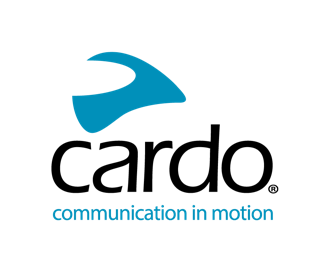 Cardo Systems anunță o nouă funcție de înregistrare, care le permite motocicliștilor să surprindă fără probleme călătorii pline de adrenalină prin apăsarea unui buton.Cardo Systems, liderul global de piață în sistemele de comunicații pentru motocicliști, a introdus astăzi o funcție complet nouă de înregistrare a vocii, care le permite utilizatorilor PACKTALK EDGE, NEO și CUSTOM (cu un pachet Platinum) să înregistreze și să salveze cu ușurință sunetul din intercom. Funcția este disponibilă printr-o apăsare de buton prin intermediul aplicației mobile Cardo Connect și al celei mai noi actualizări de software 7.0.Capacitatea de a înregistra fără probleme conversațiile din Dynamic Mesh Communication (DMC) și de a împărtăși povești și conversații palpitante este încă o altă actualizare care schimbă jocul de la Cardo, deoarece compania continuă să ridice ștacheta și să-i aducă împreună pe motocicliști, prin experiențe de călătorie împărtășite. Noua actualizare este disponibilă exclusiv cu DMC generația 2, care include modelele PACKTALK EDGE, NEO și CUSTOM (cu pachet Platinum). Acum, riderii pot înregistra orice conversație DMC, inclusiv cele cu dispozitive PACKTALK de prima generație (de exemplu, Bold și Black) și conexiuni telefonice de tip bridge. Motocicliștii pot activa pur și simplu înregistrarea vocală și cea intercon prin apăsarea butonului „microfon” de pe ecranul de start Cardo Connect și primesc automat înregistrarea salvată direct pe telefonul lor.„Oferirea de soluții pentru a îmbunătăți experiența de călătorie este obiectivul nostru numărul unu la Cardo”, a declarat Dan Emodi, Chief Marketing Officer, Cardo Systems. „Cu această actualizare, suntem în fruntea tehnologiei avansate, oferind o platformă simplă și perfectă pentru a înregistra și stoca audio direct pe telefonul mobil al motociclistului. Totul cu o simplă apăsare a unui buton.”Cum să utilizați funcția de înregistrare vocală:Descărcați aplicația Cardo Connect.Pe ecranul de start atingeți „voice recording button”.Acordați permisiuni aplicației pentru înregistrarea audio.Atingeți pictograma microfon pentru a începe înregistrarea.Pauza și reluarea în timpul înregistrării sunt disponibile.Opriți înregistrarea atingând butonul de salvare.Înregistrarea va fi salvată în memoria telefonului dvs. cu un nume implicit.Începeți o nouă înregistrare? Atingeți pictograma microfon din nou.Pentru mai multe informații sau pentru a vedea întreaga gamă de modele Cardo Systems, vizitați https://www.motomus.ro/sisteme-cardoDespre Cardo SystemsCardo Systems oferă dispozitive de comunicație de ultimă oră și servicii de aplicații pentru pasionații de sporturi motorizate și în aer liber. Dispozitivele și serviciile Cardo promovează siguranța piloților și le permit motocicliștilor și celor care caută aventura să rămână conectați la telefon, la muzică și unii cu alții. Cardo a lansat în 2004 primul set de căști interfon wireless pentru motociclete, bazat pe Bluetooth, și de atunci a fost responsabil pentru majoritatea inovațiilor din industrie. Aceasta include introducerea primului interfon alimentat prin rețea, a primului sistem de sunet premium de la JBL și a primului dispozitiv cu operare vocală, pentru a numi doar câteva. Produsele Cardo sunt vândute în peste 100 de țări și sunt cele mai importante dispozitive de comunicare din lume pentru grupurile în mișcare.